CAMBODIA – Siem Reap – Visit the Theam’s Gallery, Cambodia’s Most Famous Artist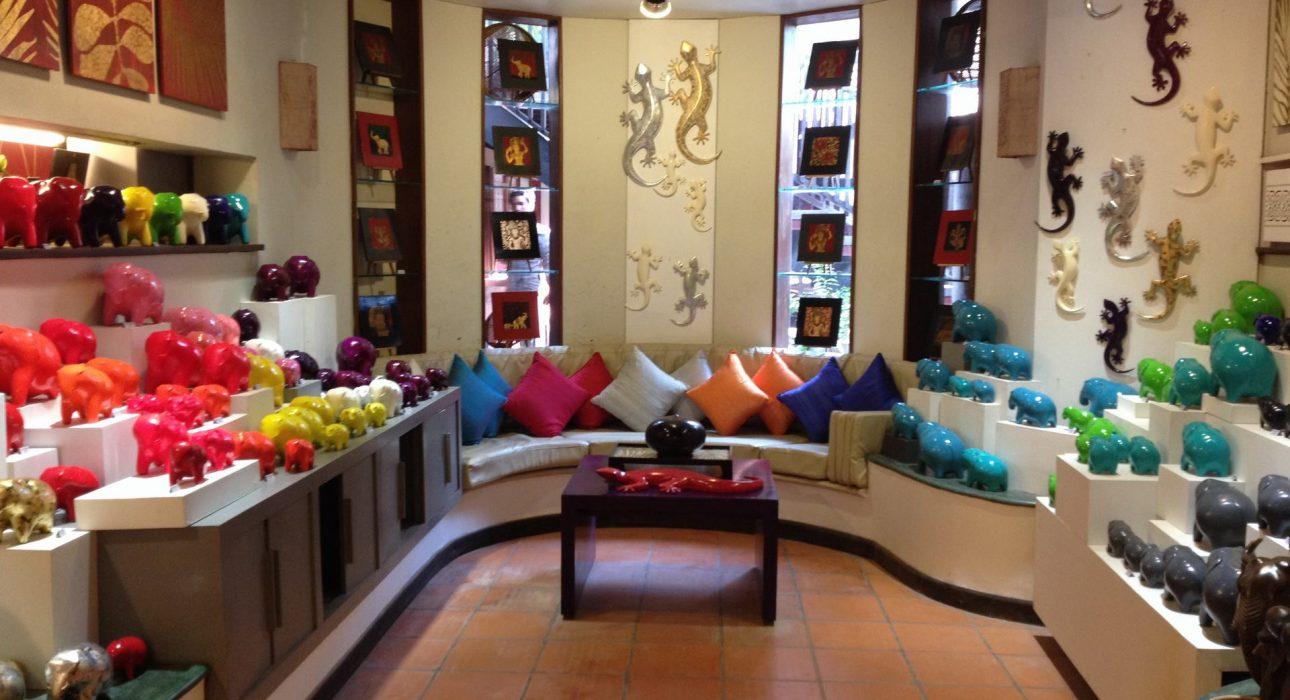 Over ViewThemeArt & Culture, Classic, Family, SustainableCountry - CityCambodia - Siem ReapMarket segmentGroups, Thematic LeisurePrice Level$$Max pax25 pax per visit; 300 pax per private cocktail; 260 pax for dinner arrangementSeasonalityAll Year RoundArrival citySiem ReapDeparture citySiem ReapDescriptionThis activity gives the opportunity to visit to the gallery of Mr. Theam, a talented artist and designer, who carries on Cambodia’s rich artistic traditions.At his studio, Mr. Theam teaches about Khmer culture through art and the efforts being made to keep their traditions alive in the next generation of artisans. Theam returned to Cambodia in 1995 after studying in France for several years at the Ecole Boule and Ecole des Beaux Arts in Paris. For over 10 years, he was the artistic director of “Artisans d’Angkor,” a Cambodian arts and crafts company dedicated to the revival and preservation of Cambodian traditional knowledge.Theam’s house is truly an artist’s studio; it includes a workshop and a gallery in which his collections are displayed. Above all, the studio welcomes artist apprentices trained by Theam himself. Here, young Cambodian artists can acquire an understanding of traditional Cambodian aesthetics and culture.Theam’s work is defined by nature in transformation, infused with the Khmer culture, and contributes to the revival of Cambodian life after decades of war and silence. His contemporary creations, imbued with Khmer influence, give birth to some wonderful artefacts, such as customized elephants originating from Kompong Chhnang, customized meditation statues, and triptychs.Selling pointsTheam’s gallery is a small and elegant personal art gallery, displaying Cambodia’s most famous artist’s paintings and sculptures, complete with a tranquil garden for drinks and diningTo understand how ancient traditions are kept alive in the modern worldTo propose a visit to the artist’s studio & workshopSustainabilityLevel Of The ExcursionMedium – This activity offers tangible positive contributions to the local community, culture and/or environmentThe Impact Of This ExcursionSocial/cultural ImpactCultural Conservation, Empowerment and educationEconomic ImpactLocal individual benefits, Community benefitsAdditional InformationPositive impact: This activity support a talented artist to keep his heritage of art to stay alive in the modern world while providing jobs & incomes to local people.Time And TransportationPhotos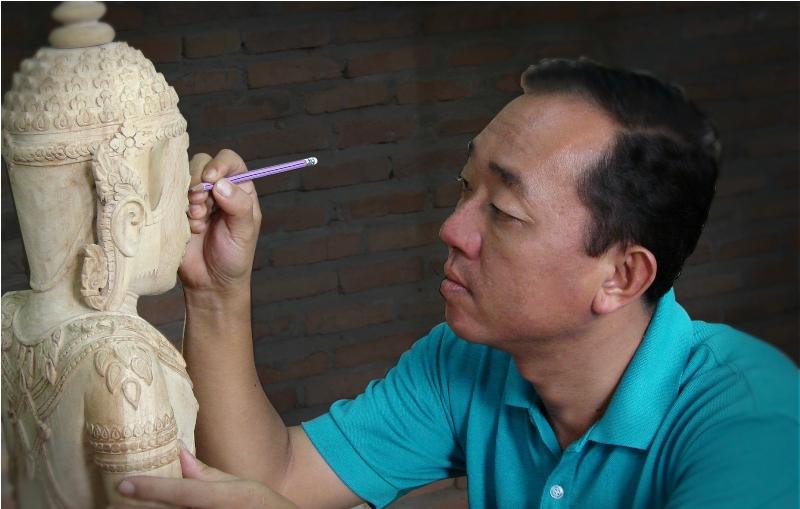 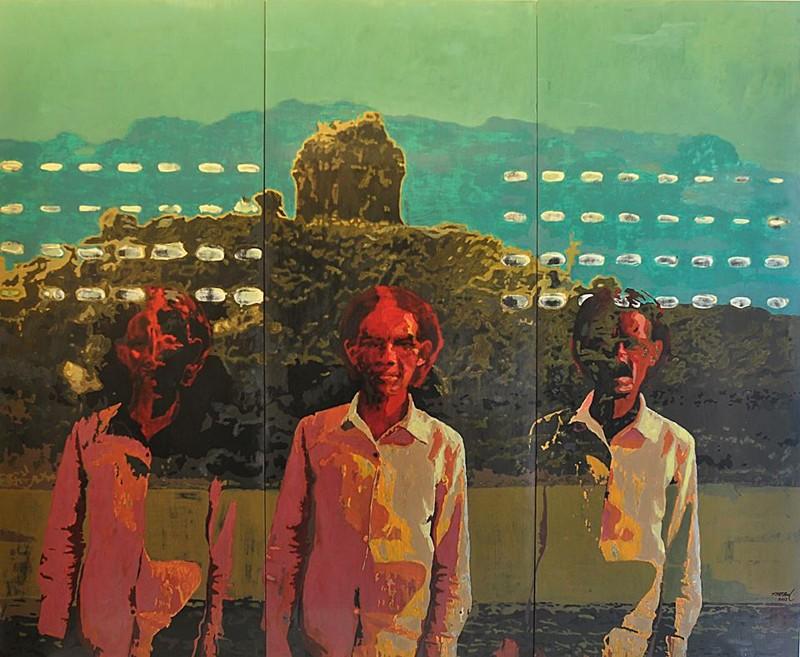 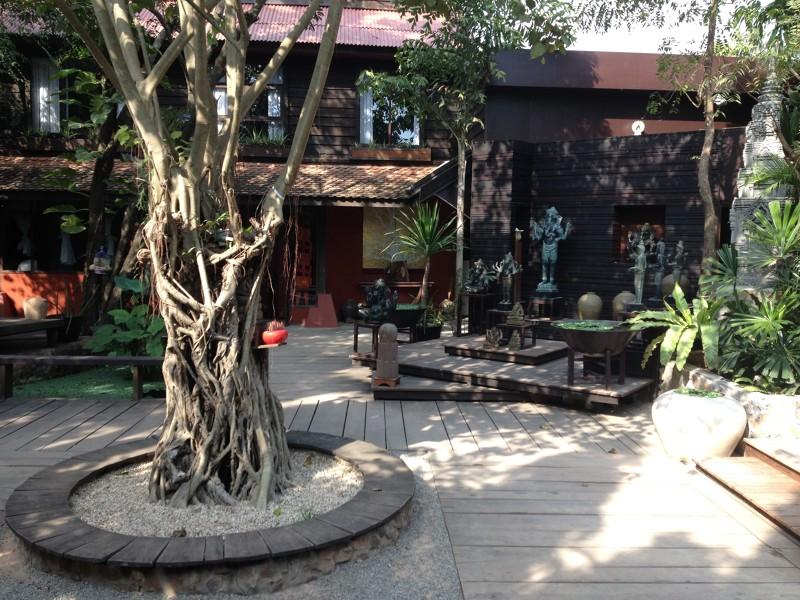 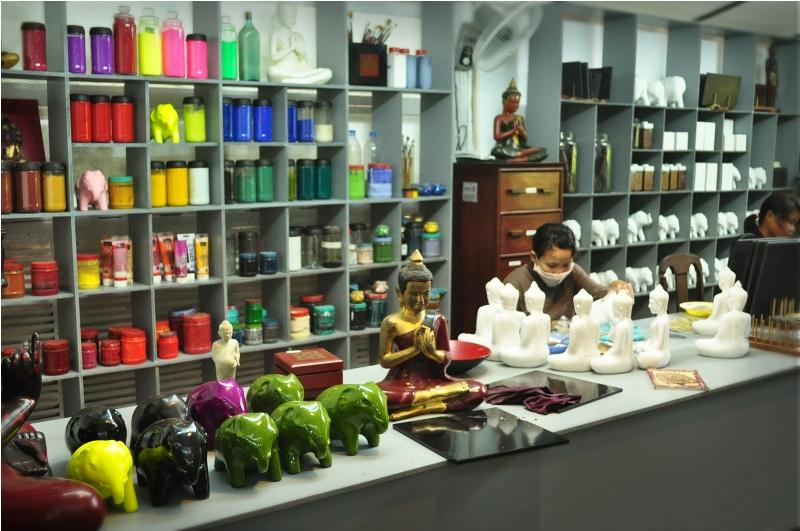 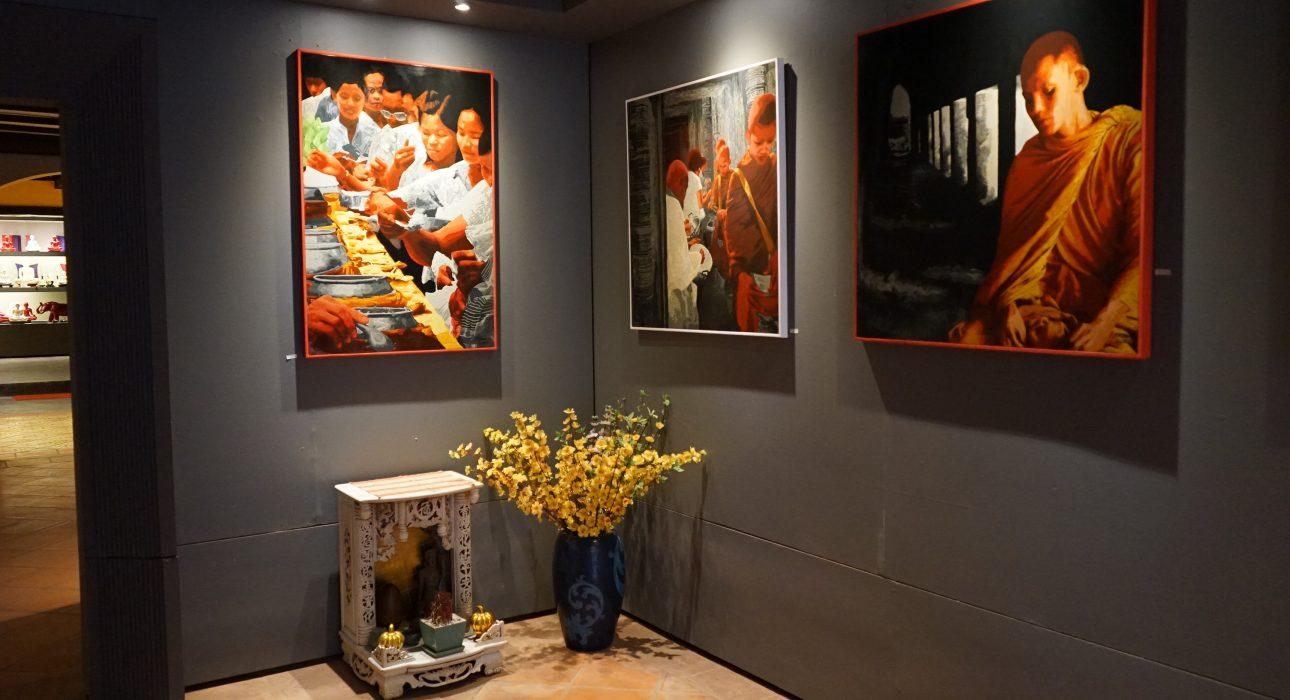 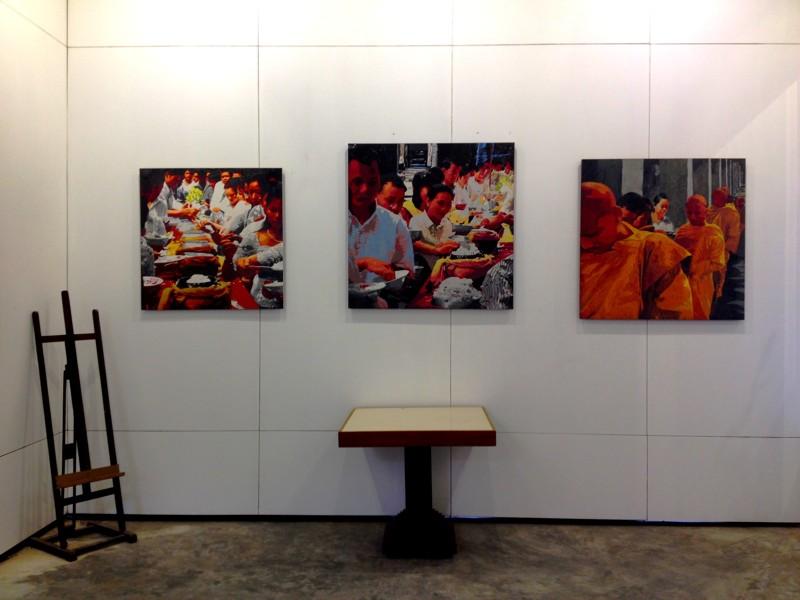 Easia Travel Head OfficeVietnam Head OfficeC/o: ATS Hotel, Suite 326 &327, 33B Pham Ngu Lao Street, Hanoi, VietnamTel: +84 24-39 33 13 62www.easia-travel.comFromToKmByDurationRoad ConditionCity CenterArt Gallery5Car/Minivan10 minutesGood